Feb 23-24, 2019GuardrailsDo Not StealExodus 20:15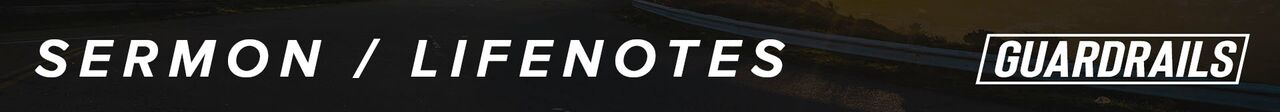 We are invited to trust God. We were created to contribute. We are called to be generous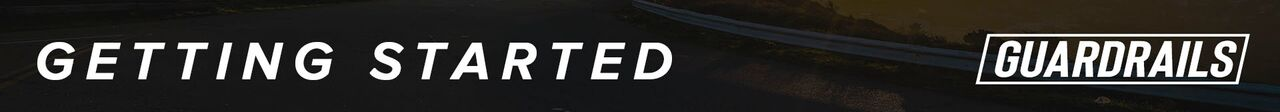 What stood out to you in the sermon this weekend? What thoughts or questions do you have? In the sermon we were told that God desires for us to trust him with our stuff and our money. What makes it difficult for you to trust him? What is the biggest area that you think God is calling you to trust him in?How does it change the way you see work knowing that God has created you to contribute? How do you think it would change your mindset to see work as worship? 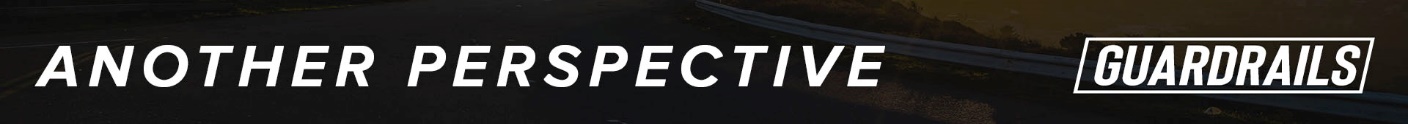 “Stealing is defined as “taking another person’s property without his or her permission.” However, there are many other forms of theft. For example, taking longer over our lunch breaks at work or arriving late and leaving early are actually forms of stealing from our employers, stealing time they have paid for. Taking advantage of employers in that way indicates a lack of love for others. The apostle Paul, when discussing God’s commandments, sums up the entire law in the same way as our Lord Jesus did, with “Love your neighbor as yourself” (Mark 12:31; Romans 13:9). And, again like Jesus, he states that this is the fulfilment of the “Law” (Matthew 22:39-40). So, we know from such instructions that “Do not steal,” as with all of the Ten Commandments, is about “loving one another” (John 13:34-35). – Why is “You Shall Not Steal” in the Ten Commandments?”  - Michael HortonDefine Stealing.  Mr. Horton has suggested a couple of ways that we steal, that we don’t normally count as stealing.  Can you think of other ways that we steal and don’t normally consider stealing?
Have you ever had anything stolen from you? If so, what was your emotional reaction? How did it make you feel?  What does your reaction to having been a victim of theft say about “loving one and other”?Do you think that stealing can ever be justified, or is acceptable in God’s eyes?  (For example:  A homeless person who steals to provide for his/her family.)  Why or why not?  Why do you think God abhors stealing?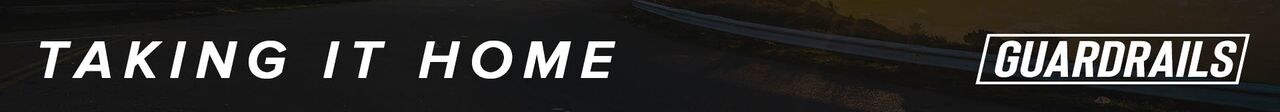 “The challenge of the Eighth Commandment is immense. The immensity of the challenge should not discourage us, however. It should excite us that God has entrusted such a great challenge to us. It should excite us to know that God fills us with joy and delight as we seek by his power to accomplish these tasks.Hidden within the simple words, “You shall not steal,” we discover the infinite wisdom of God. Through these words, God laid the foundation for a system of private ownership of property, of stewardship and accountability, and of an expectation that we would achieve much and flourish as we live on the face of the earth and enjoy its abundant resources.” – Wayne Grudem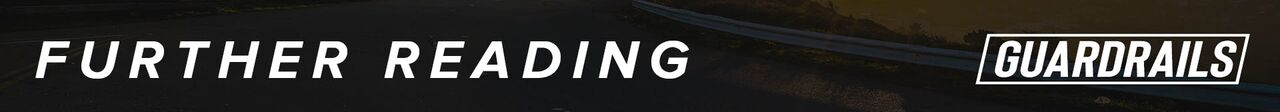 Day 1	John 6						Day 2	John 7Day 3	John 8						Day 4	John 9Day 5	John 10						Day 6	John 11					Day 7  John 12